 Foxholes & Butterwick Parish CouncilNotice of MeetingDear Sir / Madam. I hereby give you notice, that a meeting of the Parish Council will be held in the Foxholes Community Hall.On Wednesday 15th January 2020 at 19:30 hoursAll members of the Parish Council, are hereby summoned to attend for the purpose of considering, and resolving, upon the business to be transacted at the meeting as set out here-under.Dated Wednesday 8th January 2020.					                                      Mrs S Lacey - Clerk to the Parish Council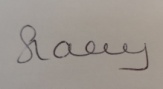 To Cllr._____________________________________.Anyone who wishes to give apologies should contact the Clerk prior to the meeting.Business to be transacted.1.	Apologies for Absence 2.	Minutes of meeting held on 13th November 2019 3.	Matters arising from the minutes4.	Parish Councillor Vacancy		5.	Foxholes village playground – John Nicholls attending to discuss6.	Planning Applications		Decisions taken since last meeting						New applications						Other Planning matters7.	Finance:	Accounts due for payment				Payments received		8.	Correspondence since last meeting:	Hutton Buscel request for information about Foxholes village information signShared Vehicle Activated Sign (VAS)LED lightingYLCA (including NALC) membership will go up by 2.25% Defibrillator pads9.	To exchange any information since the last meeting10. 	Date of Next Meeting 